PENERAPAN EDUKASI KESEHATAN TENTANG PENGAWASMINUM OBAT PADA KELUARGA PASIEN DENGANTUBERKULOSIS PARU DI WILAYAH KERJAPUSKESMAS SIMPANG SUNGAI DURENKABUPATEN MUARO  JAMBIKARYA TULISILMIAH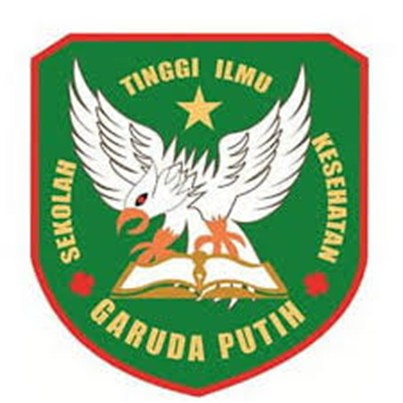 DISUSUN OLEH :NITRA EFENDINIM : 2018.19.1501SEKOLAH TINGGI ILMU KESEHATAN GARUDA PUTIHPROGRAM DIPLOMA III KEPRAWATANTAHUN 2021